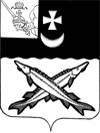 КОНТРОЛЬНО-СЧЕТНАЯ КОМИССИЯ БЕЛОЗЕРСКОГО МУНИЦИПАЛЬНОГО ОКРУГАВОЛОГОДСКОЙ ОБЛАСТИ161200, Вологодская область, г. Белозерск, ул. Фрунзе, д.35,оф.32тел. (81756)  2-32-54,  факс (81756) 2-32-54,   e-mail: krk@belozer.ruЗАКЛЮЧЕНИЕ на отчет об исполнении  бюджета округа за 1 квартал  2023 года08 июня 2023 года         Заключение контрольно-счетной комиссии округа  на отчет об исполнении бюджета округа за 1 квартал 2023 года подготовлено на основании пункта 1.4 плана работы контрольно-счетной комиссии округа на 2023 год, пункта 9.1 статьи 9 Положения  о контрольно-счетной комиссии Белозерского муниципального округа Вологодской области, утвержденного решением Представительного Собрания Белозерского муниципального округа Вологодской области от 12.10.2022  № 19, ст.157, 264.1, 264.2, 268.1 Бюджетного Кодекса Российской Федерации, ст.9 Федерального закона от 07.02.2011 № 6-ФЗ «Об общих принципах организации и деятельности контрольно-счетных органов субъектов Российской Федерации и муниципальных образований», Положения о бюджетном процессе в Белозерском муниципальном округе Вологодской области, утвержденным решением Представительного Собрания Белозерского муниципального округа Вологодской области от 31.10.2022  № 42.    При подготовке заключения использованы отчетность и информационные материалы, представленные Финансовым управлением администрации Белозерского муниципального округа Вологодской области.В соответствии с Положением о бюджетном процессе в Белозерском муниципальном округе Вологодской области, утвержденном решением Представительного Собрания округа от 31.10.2022 №42  отчет об исполнении бюджета округа за первый квартал, полугодие и девять месяцев текущего финансового года с приложениями и пояснительной запиской предоставляется в Представительное Собрание Белозерского муниципального округа  и контрольно-счетную комиссию Белозерского муниципального округа.Отчет об исполнении бюджета округа за 1 квартал 2023 года  (далее – отчет об исполнении бюджета) утвержден постановлением администрации Белозерского муниципального округа от 25.04.2023 №  517 и представлен в контрольно-счетную комиссию округа  в соответствии с пунктом 7.1.3 статьи 7.1 раздела 7 Положения  о бюджетном процессе в Белозерском муниципальном округе Вологодской области.Анализ отчета об исполнении бюджета проведен контрольно-счетной комиссией округа в следующих целях:сопоставления исполненных показателей  бюджета округа за 1 квартал 2023 года с годовыми назначениями, а также с показателями за аналогичный период предыдущего года;выявления возможных несоответствий (нарушений) и подготовки предложений, направленных на их устранение.Общая характеристика  бюджета округа Отчет об исполнении  бюджета округа составлен в форме приложений: 1 – по доходам бюджета округа, 2 – по расходам бюджета округа, по разделам, подразделам классификации расходов, 3 – по источникам внутреннего финансирования дефицита бюджета округа.Основные характеристики бюджета округа  на 2023 год утверждены решением Представительного собрания Белозерского муниципального округа от  26.12.2022 № 103:общий объем доходов- 1 461 703,4 тыс. рублей;общий объем расходов- 1 463 486,6 тыс. рублей;дефицит бюджета – 1 783,2 тыс. рублей.Изменения  в решение Представительного Собрания Белозерского муниципального округа от 26.12.2022 № 103 «О бюджете округа на 2023 год и плановый период 2024-2025 годов» в первом квартале вносились один раз.Решением Представительного Собрания  Белозерского муниципального округа от 28.02.2023 № 155 утверждены следующие характеристики бюджета округа на 2023 год: общий объем доходов – 1 468 914,4 тыс. рублей;общий объем расходов – 1 502 244,1 тыс. рублей;дефицит бюджета – 33 329,7 тыс. рублей.Плановые показатели  ф.0503117 квартальной бюджетной отчетности на  01.04.2023 не соответствуют показателям бюджета, утвержденного Решением Представительного Собрания района  от 26.12.2022 №103 (в редакции решения от 28.02.2023 № 155) на сумму 42 639,2 тыс. рублей по доходам по основаниям, установленным ст.232 БК РФ  и на сумму 42 639,2 тыс. рублей по расходам по основаниям, установленным  ст.217 БК РФ.Таким образом, согласно ф.0503117 основные характеристики бюджета округа на 2023 год составляют:общий объем доходов – 1 511 553,6 тыс. рублей;общий объем расходов – 1 544 883,3 тыс. рублей;дефицит бюджета – 33 329,7 тыс. рублей. Доходная часть бюджета округа по сравнению с первоначальными значениями увеличилась на 49 850,2 тыс. рублей или на 3,4%, расходная часть увеличилась на 81 396,7 тыс. рублей или на 5,6%.В 1 квартале 2023 года в бюджет округа поступили доходы в сумме 147 677,6 тыс. рублей, что составляет 9,8% от утвержденных годовых назначений. Налоговые и неналоговые доходы поступили в сумме  49 668,0 тыс. рублей, что составляет 23,1%  от утвержденных годовых назначений, объем безвозмездных поступлений составил 98 009,6 тыс. рублей или 7,6%  от утвержденных годовых назначений. Расходы  бюджета округа  исполнены в сумме 147 255,2  тыс. рублей, что составляет 9,5 % от утвержденных годовых назначений.В 1 квартале  2023 года бюджет округа  исполнен с дефицитом в сумме 452,4  тыс. рублей.Исполнение основных характеристик  бюджета округа за 1 квартал 2023 года в сравнении с аналогичным периодом 2022 года характеризуется следующими данными:Таблица № 1                                                                                                                                         тыс. рублейПо сравнению с 1 кварталом  2022 года доходы бюджета округа увеличились 23 682,8 на тыс. рублей  или на 19,1%, расходы увеличились на 14 513,8 тыс. рублей  или на 10,9 %. Бюджет округа за 1 квартал  2023 года исполнен с дефицитом в размере 452,4 тыс. рублей, за аналогичный период 2022 года бюджет исполнен с дефицитом в размере 8 716,6 тыс. рублей.Доходы бюджета округа Исполнение  доходной части бюджета является одним из основных показателей финансового состояния муниципального образования.Доходная часть бюджета округа  сформирована за счет поступлений из следующих основных источников: налоговых, неналоговых доходов и безвозмездных поступлений.Структура источников формирования доходов бюджета округа в 1 квартале 2023 года приведена в таблице.Таблица № 2                                                                                                                                               тыс. рублейИсполнение бюджета по доходам в 1 квартале 2023 года составило:- по налоговым доходам – 48 084,2 тыс. рублей или 23,2 % уточненного бюджета на год;- по неналоговым доходам – 1 583,8 тыс. рублей или 19,4% уточненного бюджета на год;- по безвозмездным поступлениям – 98 009,6 тыс. рублей или 7,6% уточненного бюджета на год.Исполнение доходной части бюджета в 1 квартале 2023 года обеспечено на 66,4% безвозмездными поступлениями и на 33,6% собственными доходами.Таким образом, в доходах бюджета округа доля собственных доходов на 32,8 процентных пункта меньше доли финансовой безвозмездных поступлений. Налоговые и неналоговые доходы исполнены в сумме 49 668,0 тыс. рублей или на 23,1 % к утвержденным годовым назначениям 215 302,0 тыс. рублей. Удельный вес собственных доходов в общих доходах бюджета округа составил 33,6%. По сравнению с 1 кварталом 2022 года поступление налоговых и неналоговых  доходов  увеличилось на 2 832,2 тыс. рублей или на 6 %. Налоговые доходы за 1 квартал 2023 года исполнены в сумме 48 084,2 тыс. рублей или на 23,2 % к плановым годовым назначениям, установленным в сумме 207 158,0 тыс. рублей. По сравнению с аналогичным периодом 2022 года объем налоговых доходов увеличился на 3 453,0 тыс. рублей или на 7,7%.Структура налоговых доходов бюджета округа  представлена в таблице:Таблица №  3                                                                                                                                              тыс. рублейВ отчетном периоде основным источником налоговых доходов  бюджета  округа являлся налог на доходы физических лиц. Доля налога на доходы физических лиц в налоговых доходах бюджета составляет 81,2 %, по сравнению с аналогичным периодом 2022 года увеличилась на 1,8 процентных пункта. Общий объем поступлений указанного налога составил 39 068,9 тыс. рублей или 24,3% от запланированной суммы на год  160 984,0 тыс. рублей.  Объем поступлений данного налога за аналогичный период 2022 года составил  35 437,6 тыс. рублей. Таким образом, по сравнению с 1 кварталом  2022 года объем поступлений налога на доходы физических лиц в бюджет увеличился   на 3 631,3 тыс. рублей или на 10,2 %.Второе место по величине поступлений в бюджет округа занимают налоги на совокупный доход. Общий объем указанных налогов в 1 квартале 2023 года составил 4 179,7 тыс. рублей или 15,9% от плановых годовых назначений в сумме 17 713,0 тыс. рублей. Удельный вес в налоговых доходах бюджета составляет 8,7 %. Объем поступлений указанных налогов за аналогичный период прошлого года составил 3 352,0  тыс. рублей. Таким образом, по сравнению с 1 кварталом  2022 года поступление  налогов на совокупный доход увеличилось на 827,7 тыс. рублей  или на 24,7%.   Поступление акциз по подакцизным товарам  в 1 квартале 2023 года  составило 3 952,0 тыс. рублей, что составляет 25,4 % от планового годового назначения 15 534,0 тыс. рублей. Удельный вес в налоговых доходах бюджета составляет 8,2 %. Объем поступлений указанного налога за аналогичный период прошлого года составил  3 638,4  тыс. рублей. Таким образом, по сравнению с 1 кварталом  2022 года поступление акциз по подакцизным товарам в  бюджет увеличилось  на 313,6 тыс. рублей или на 8,6%.Налог на имущество физических лиц в 1 квартале 2023 года поступил в бюджет в сумме 36,2 тыс. рублей, что составляет 0,7% плановых годовых назначений. Объем поступлений указанного налога за аналогичный период прошлого года составил  866,5  тыс. рублей. Таким образом, по сравнению с 1 кварталом  2022 года поступление налога на имущество физических лиц в  бюджет сократилось на 830,3 тыс. рублей или на 95,8%.Земельный налог в 1 квартале 2023 года поступил в бюджет в сумме 646,1 тыс. рублей, что составляет 10,9% плановых годовых назначений. Объем поступлений указанного налога за аналогичный период прошлого года составил  949,8 тыс. рублей. Таким образом, по сравнению с 1 кварталом  2022 года поступление земельного налога в  бюджет сократилось на 303,7 тыс. рублей или на 32%.Доходы от уплаты государственной пошлины в 1 квартале  2023 года составляют 201,3 тыс. рублей или 11,8% планового назначения на год, установленного в сумме 1707,0 тыс. рублей. Удельный вес в налоговых доходах бюджета составляет 0,4 %. Объем поступлений  за аналогичный период прошлого года составил 387,0  тыс. рублей. Таким образом, по сравнению с 1 кварталом 2022 года поступление доходов от уплаты государственной пошлины в бюджет сократилось на 185,7 тыс. рублей или на 48%. В ходе проведенного сравнительного анализа поступлений в бюджет налоговых доходов в 1 квартале 2023 года и  1 квартале 2022 года установлено увеличение объема поступлений по  налогу на доходы физических лиц на 10,2%, акциз по подакцизным товарам на 8,6%, налогов на совокупный доход на 24,7%. Сокращение объема поступлений  налога на имущество физических лиц на 95,8%, земельного налога на 32%,  государственной пошлины на 48%.В целом, по сравнению с аналогичным периодом 2022 года, поступление налоговых доходов в 1 квартале  2023 года увеличилось на 3 453,0  тыс. рублей или на 7,7 %.Неналоговые доходы  в 1 квартале 2023 года исполнены в сумме 1 583,8 тыс. рублей или на 19,4 % к плановым годовым назначениям, установленным в сумме 8 144,0  тыс. рублей. По сравнению с аналогичным периодом 2022 года объем неналоговых доходов сократился на 620,8 тыс. рублей или на 28,2%.Структура неналоговых доходов бюджета округа представлена в таблице:Таблица № 4                                                                                                                                               тыс. рублейВ  структуре неналоговых доходов бюджета округа в 1 квартале 2023 года наибольший удельный вес, а именно 85,2 % занимают доходы от использования имущества, находящегося в государственной и муниципальной собственности. Объем поступлений  в 1 квартале 2023 года составил 1 349,0 тыс. рублей. За аналогичный период прошлого года указанные доходы поступили в сумме 1 453,3  тыс. рублей. Таким образом, по сравнению с 1 кварталом 2022 года поступление данных доходов  сократилось на 104,3 тыс. рублей или на 7,2%.Поступление платежей при пользовании природными ресурсами в 1 квартале 2023 года составило 44,9 тыс. рублей или 144,8 % плановых годовых назначений. Объем поступлений  за аналогичный период прошлого года составил 22,7 тыс. рублей. Удельный вес в неналоговых доходах бюджета составляет 2,8%. Таким образом, по сравнению с 1 кварталом 2022  года поступление данных доходов  увеличилось на  22,2 тыс. рублей или в 2 раза.Контрольно-счетная комиссия округа предлагает откорректировать плановые годовые назначения по данному доходному источнику с учетом фактического исполнения.Поступление доходов от оказания платных услуг (работ) в 1 квартале 2023 года  составило 63,0 тыс. рублей или  22,7 % от планового годового назначения в сумме 277,0 тыс. рублей. Удельный вес в неналоговых доходах бюджета составляет 4%. В аналогичном периоде  2022 года поступления по данному виду доходов составили 60,4 тыс. рублей. Таким образом, по сравнению с 1 кварталом 2022 года поступление указанных доходов увеличилось на  2,6 тыс. рублей или на 4,3%.Поступление  доходов от продажи материальных и нематериальных активов в 1 квартале 2023 года  составило 106,1 тыс. рублей, что составляет 9,4 % от планового годового назначения 1 130,0 тыс. рублей. Удельный вес в неналоговых доходах бюджета составляет 6,7%. В аналогичном периоде  2022 года поступления по данному виду доходов составили 571,7 тыс. рублей. Таким образом, по сравнению с 1 кварталом 2022 года поступление указанных доходов сократилось на 465,6 тыс. рублей или на 81,4%.Поступление доходов в виде штрафов, санкций и возмещения ущерба  в 1 квартале 2023 года  составило 60,5 тыс. рублей, что составляет 11,1 % от планового годового назначения 546,0 тыс. рублей. Удельный вес в неналоговых доходах бюджета составляет 3,8%. В аналогичном периоде  2022 года поступления по данному виду доходов составили 86,5 тыс. рублей. Таким образом, по сравнению с 1 кварталом 2022 года поступление указанных доходов снизилось на 26,0 тыс. рублей на 30,1%.В ходе проведенного сравнительного анализа поступлений в бюджет неналоговых доходов  в 1 квартале  2023 года и  1 квартале 2022 года установлено сокращение объема поступлений  по всем видам неналоговых доходов за исключением платежей при пользовании природными ресурсами и доходов от оказания платных услуг (работ) и компенсации затрат государства.  В целом поступление неналоговых доходов в 1 квартале 2023 года сократилось  на  620,8 тыс. рублей или на 28,2%  по сравнению с аналогичным периодом 2022 года. Безвозмездные поступления в  бюджет округа  в 1 квартале  2023 года составили 98 009,6 тыс. рублей или 7,6 % к утвержденным назначениям на год в сумме 1 296 251,6 тыс. рублей. По сравнению с 1 кварталом  2022  года объем безвозмездных поступлений увеличился на 20 850,6 тыс. рублей или на 27%, их доля в общих доходах бюджета составила 66,4 %. Увеличение безвозмездных поступлений в 1 квартале 2023 года по отношению к аналогичному периоду 2022 года обусловлено увеличением объема поступлений дотаций на 30,6% и субвенций на 25,8%.В составе безвозмездных поступлений дотации бюджетам бюджетной системы Российской Федерации в 1 квартале 2023 года составили 33 044,4 тыс. рублей или 24,7% от утвержденных бюджетных назначений. Доля дотаций в общем объеме безвозмездных поступлений составила 33,7% от фактического исполнения за 1  квартал 2023 года. По сравнению к аналогичному периоду прошлого года по дотациям наблюдается увеличение поступлений на 30,6%.В бюджете округа на 2023 год предусмотрено поступление субсидий бюджетам бюджетной системы Российской Федерации в размере 932 576,5  тыс. рублей, в 1 квартале 2023 года  фактически  поступили субсидии в общем объеме 9 280,8 тыс. рублей или 1% от утвержденных бюджетных назначений. Доля субсидий в общем объеме безвозмездных поступлений составила 9,5% от фактического исполнения за 1 квартал 2023 года. По сравнению к аналогичному периоду прошлого года по субсидиям наблюдается сокращение   поступлений на 3,4%.В составе безвозмездных поступлений субвенции бюджетам бюджетной системы Российской Федерации  предусмотрены в размере 227955,5 тыс. рублей, в 1 квартале 2023 года субвенции поступили в размере 56 243,5 тыс. рублей или 24,7% от утвержденных бюджетных назначений. Доля субвенций в общем объеме безвозмездных поступлений составила 57,4% от фактического исполнения за 1 квартал 2023 года. По сравнению к аналогичному периоду прошлого года по субвенциям наблюдается увеличение поступлений на 25,8%.Безвозмездные поступления от негосударственных организаций в 1 квартале 2023 года в бюджет округа не поступали. За аналогичный период 2022 года поступление составило 100,0 тыс. рублей.Прочие безвозмездные поступления в 1 квартале 2023 года в бюджет округа  поступили в сумме 42,0 тыс. рублей. Плановое годовое назначение 1 331,5 тыс. рублей. В 1 квартале 2022 года поступления по данному доходному источнику составили 13,8 тыс. рублей. Таким образом, поступление данного доходного источника увеличилось в 1 квартале 2023 года на 28,2 тыс. рублей или в 3 раза.Возвращены остатки субсидий, субвенций и иных межбюджетных трансфертов, имеющие целевое назначение, прошлых лет в сумме 601,1 тыс. рублей.Кассовый план по доходам на 1 квартал 2023 года утвержден в объеме 363 485,2 тыс. рублей или 24% от годовых назначений, исполнен в объеме 147 677,5   тыс. рублей или 40,6 % от утвержденных назначений на 1 квартал 2023 года.В ходе проведенного сравнительного анализа объема безвозмездных поступлений в бюджет  в 1 квартале 2023  года и 1 квартале 2022 года установлено увеличение  объема дотаций на 30,6%, субвенций на 25,8%, прочих безвозмездных поступлений в 3 раза. Объем поступления субсидий сократился на 3,4%.  В целом объем безвозмездных поступлений в 1 квартале 2023 года увеличился  на  20 850,6 тыс. рублей или на 27%  по сравнению с аналогичным периодом 2022 года. Таким образом, в ходе проведенного анализа исполнения  бюджета округа по доходам установлено, что кассовый план по доходам на 1 квартал 2023 года исполнен на 40,6%, что обусловлено низким процентом исполнения по объему безвозмездных поступлений. Исполнение доходной части бюджета  в 1 квартале 2023 года обеспечено на 66,4% безвозмездными поступлениями и на 33,6% собственными доходами.  По сравнению с аналогичным периодом 2022 года поступления в доходную часть бюджета в отчетном периоде текущего года увеличились на 19,1% за счет увеличения в целом объема  безвозмездных поступлений и объема налоговых и неналоговых доходов.Контрольно-счетная комиссия отмечает, что в приложении 1 «Исполнение по доходам бюджета округа за 1 квартал 2023 года» к  постановлению администрации округа от 25.04.2023 № 517 «Об утверждении отчета об исполнении бюджета округа за 1 квартал 2023 года» допущено нарушение порядка применения бюджетной классификации Российской Федерации, определенного приказом Министерства финансов Российской Федерации от 17.05.2022 № 75н «Об утверждении кодов (перечней кодов) бюджетной классификации Российской Федерации на 2023 год (на 2023 год и на плановый период 2024 и 2025 годов),  а именно: отдельные наименования показателей не соответствуют Отчёту об исполнении бюджета (ф.0503117) и   Приказу Минфина России от 17.05.2022 № 75н «Об утверждении кодов (перечней кодов) бюджетной классификации Российской Федерации на 2023 год (на 2023 год и на плановый период 2024 и 2025 годов)». Расхождения представлены в таблице № 5.Таблица №5Расходы бюджета округа За 1 квартал 2023 года расходы бюджета округа исполнены в сумме 147 225,2 тыс. рублей или на 9,5 % к утвержденным годовым назначениям в сумме 1 544 883,3 тыс. рублей. По сравнению с 1 кварталом  2022 года объем расходов увеличился  на 6 599,0 тыс. рублей или на 5,6 %. Исполнение расходной части бюджета округа за 1 квартал 2023 года по сравнению с аналогичным периодом 2022 года представлено в таблице:Таблица №   6                                                                                                                                             тыс. рублейВ отчетном периоде бюджет округа исполнен на 9,5%, что значительно ниже планового процента исполнения (25%).   Расходы бюджета округа на  социальную направленность составили  67,1% от общего объема расходов, в аналогичном периоде 2022 года -64,4%. Основной удельный вес в составе произведенных расходов бюджета округа  занимают расходы по разделу «Образование» - 57,6%. За 1 квартал  2023 года исполнение составило 84 787,0 тыс. рублей или 22,4 % к утвержденным годовым назначениям. По сравнению с аналогичным периодом 2022 года расходы по данному разделу увеличились на 15 256,2 тыс. рублей или на 21,9%.Наибольший процент исполнения (25 % и выше) составил  по разделу «Социальная политика» - 29,6%. Наименьший процент исполнения за 1 квартал  2023 года (менее 10%) составил по разделам:- «Национальная экономика» - 5,6%;- «Жилищно-коммунальное хозяйство» - 1,7%.По разделу «Охрана окружающей среды» расходы составили 12,9 тыс. рублей при плановых годовых назначениях149 025,1 тыс. рублей.По разделу «Здравоохранение» расходы в 1 квартале 2023 года не производились.По сравнению с аналогичным периодом  2022 года в отчетном периоде расходы увеличились по следующим разделам: «Общегосударственные расходы» на 2,5%, «Национальная оборона» на 16,3%, «Национальная экономика» на 3,2 %, «Жилищно-коммунальное хозяйство» на 3,4%, «Охрана окружающей среды» на 44,9%, «Образование» на 21,9%, «Культура и кинематография» на 2%.Уменьшение расходов произошло по следующим разделам: «Национальная  безопасность и правоохранительная деятельность» на 16,4 %, «Социальная политика» на 33%, «Физическая культура и спорт» на 16,9%.	В ходе проверки соответствия приложений к постановлению администрации округа от 25.04.2023 № 517 «Об утверждении отчета об исполнении бюджета округа за 1 квартал 2023 года»  данным Отчета об исполнении бюджета (ф.0503117) установлено следующее:	-В приложении 2 «Исполнение по расходам бюджета округа за 1 квартал 2023 года»: -по строке:в графе 5 «Фактически исполнено» неверно указаны цифры «11 779,9», следовало указать цифры «11 749,9». Расхождения составили 30,0 тыс. рублей.	-по строке:	в графе 5 «Фактически исполнено» неверно указаны цифры «3 532,7», следовало указать цифры «3 502,7». Расхождения составили 30,0 тыс. рублей.-по строке:	в графе 5 «Фактически исполнено» неверно указаны цифры «147 255,2», следовало указать цифры «147 225,2». Расхождения составили 30,0 тыс. рублей.Муниципальные программы округаВ соответствии с требованиями бюджетного законодательства расходная часть бюджета на 2023 год сформирована посредством реализации программного подхода к управлению бюджетными расходами на основе муниципальных программ.	Внедрение программного подхода обеспечивает прозрачное отражение расходов бюджета, следовательно, повышается уровень оценки эффективности использования  бюджетных средств.На реализацию муниципальных программ согласно данным сводной бюджетной росписи  на 2023 год предусмотрены бюджетные ассигнования в размере 1 538 624,8 тыс. рублей. Доля муниципальных программ в общем объеме расходов бюджета на 2023 год составляет 99,6%.	В отчетном периоде в рамках реализации мероприятий муниципальных программ  осуществлены расходы в объеме 143 688,5 тыс. рублей или 9,3%.        Информация о реализации муниципальных программ представлена в следующей таблице.Таблица № 7                                                                                                                                               тыс. рублейСледует отметить низкий уровень исполнения расходов (ниже 25%)  по  всем муниципальным программам, за исключением муниципальной программы «Молодежь Белозерья» на 2023-2027 годы,  по семи  муниципальным программам в 1 квартале  2023 года расходование бюджетных средств не производилось.Контрольно-счетная комиссия  отмечает, что недостаточный уровень исполнения программных расходов может привести к не достижению целей муниципальной программы и невыполнению запланированных мероприятий.Источники финансирования дефицита бюджета округа          Решением Представительного Собрания Белозерского муниципального округа от 26.12.2022 № 103 «О бюджете округа на 2023 год и плановый период 2024 и 2025 годов» первоначально бюджет утвержден с дефицитом в размере 1 783,2 тыс. рублей. С учетом изменений, произведенных в течение 1 квартала 2023 года, размер дефицита бюджета установлен в сумме 33 329,7 тыс. рублей. Фактически за 1 квартал 2023 года бюджет исполнен с дефицитом   в сумме  452,4  тыс. рублей. За аналогичный период 2022 года бюджет исполнен с дефицитом в сумме 8 716,6 тыс. рублей.Муниципальный долг. Программа муниципальных заимствований.	Решением Представительного Собрания Белозерского муниципального округа от 26.12.2022 № 103 «О бюджете округа на 2023 год и плановый период 2024 и 2025 годов» (с изменениями и дополнениями) программа муниципальных внутренних заимствований на 2023 год и плановый период 2024-2025 годы не утверждалась, верхний предел муниципального долга по состоянию на 01.01.2023 года утвержден в сумме 0,0 тыс. рублей, в том числе по муниципальным гарантиям — 0,0 тыс. рублей. Объем расходов на обслуживание муниципального долга округа на 2023 год установлен в сумме 0,0 тыс. рублей.	По состоянию на 01.04.2023 долговые обязательства Белозерского муниципального округа отсутствуют, бюджетные кредиты и кредиты от кредитных организаций не привлекались,  муниципальные гарантии не предоставлялись.Выводы1.В соответствии с п.4 ст.264.1 Бюджетного кодекса РФ отчет об исполнении бюджета за 1 квартал 2023 года содержит данные об исполнении бюджета по доходам, расходам и источникам финансирования дефицита бюджета в соответствии с бюджетной классификацией РФ.2.За 1 квартал 2023 года бюджет округа  исполнен по доходам на сумму  147 677,6  тыс. рублей  при годовом уточненном  плане  1 511 553,6 тыс. рублей  или на 9,8%, в том числе:- 49 668,0 тыс. рублей или 23,1%  от  годовых назначений   составили налоговые и неналоговые доходы;- 98 009,6 тыс. рублей  или 7,6% от годовых назначений составили безвозмездные поступления.3.Исполнение доходной части бюджета  округа в 1 квартале 2023 года обеспечено на 66,4% безвозмездными поступлениями и на 33,6% собственными доходами.  По сравнению с аналогичным периодом 2022 года поступления в доходную часть бюджета в отчетном периоде текущего года увеличились на 19,1 %. 4. Расходная часть бюджета района за 1 квартал 2023 года исполнена  в размере 147 225,2 тыс. рублей или на 9,5 % от уточненного годового плана, составляющего 1 544 883,3 тыс. рублей.По сравнению с аналогичным периодом 2022 года расходная часть бюджета в отчетном периоде текущего года  на 10,9 %.5. В отчетном периоде в рамках реализации мероприятий муниципальных программ  осуществлены расходы в объеме 143 688,5 тыс. рублей или 9,3%.Следует отметить низкий уровень исполнения расходов (ниже 25%)  по  всем муниципальным программам, за исключением муниципальной программы «Молодежь Белозерья» на 2023-2027 годы,  по семи  муниципальным программам в 1 квартале  2023 года расходование бюджетных средств не производилось.Контрольно-счетная комиссия  отмечает, что недостаточный уровень исполнения программных расходов может привести к не достижению целей муниципальной программы и невыполнению запланированных мероприятий.6.Бюджет за 1 квартал 2023 года исполнен с дефицитом в размере 452,4 тыс. рублей, при уточненном плановом годовом назначении в размере 33 329,7 тыс. рублей.7.Муниципальный долг  по состоянию на 01.04.2023 по данным муниципальной долговой книги  отсутствует.8. Контрольно-счетная комиссия отмечает, что в приложении 1 «Исполнение по доходам бюджета округа за 1 квартал 2023 года» к  постановлению администрации округа от 25.04.2023 № 517 «Об утверждении отчета об исполнении бюджета округа за 1 квартал 2023 года» допущено нарушение порядка применения бюджетной классификации Российской Федерации, определенного приказом Министерства финансов Российской Федерации от 17.05.2022 № 75н «Об утверждении кодов (перечней кодов) бюджетной классификации Российской Федерации на 2023 год (на 2023 год и на плановый период 2024 и 2025 годов),  а именно: отдельные наименования показателей не соответствуют Отчёту об исполнении бюджета (ф.0503117) и   Приказу Минфина России от 17.05.2022 № 75н «Об утверждении кодов (перечней кодов) бюджетной классификации Российской Федерации на 2023 год (на 2023 год и на плановый период 2024 и 2025 годов)». 9. В ходе проверки соответствия приложений к постановлению администрации округа от 25.04.2023 № 517 «Об утверждении отчета об исполнении бюджета округа за 1 квартал 2023 года»  данным Отчета об исполнении бюджета (ф.0503117) установлено следующее:	-В приложении 2 «Исполнение по расходам бюджета округа за 1 квартал 2023 года»: -по строке:в графе 5 «Фактически исполнено» неверно указаны цифры «11 779,9», следовало указать цифры «11 749,9». Расхождения составили 30,0 тыс. рублей.	-по строке:	в графе 5 «Фактически исполнено» неверно указаны цифры «3 532,7», следовало указать цифры «3 502,7». Расхождения составили 30,0 тыс. рублей.-по строке:	в графе 5 «Фактически исполнено» неверно указаны цифры «147 255,2», следовало указать цифры «147 225,2». Расхождения составили 30,0 тыс. рублей.Предложения	1.Постановление администрации округа от 25.04.2023 № 517  «Об утверждении отчета об исполнении бюджета округа за 1 квартал 2023 года»  привести в соответствие,  устранив недостатки, указанные в данном заключении.	2.В целях соблюдения статьи 34 Бюджетного кодекса РФ ответственным исполнителям муниципальных программ необходимо своевременно проводить мониторинг исполнения программных мероприятий  в целях повышения эффективности расходования бюджетных средств и исключения фактов неисполнения запланированных расходов.	3.Проанализировать ожидаемое поступление администрируемых видов доходов, с целью своевременной корректировки годовых плановых показателей, по доходам и расходам бюджета округа.	4.Откорректировать плановые годовые назначения по платежам при пользовании природными ресурсами с учетом фактического исполнения.Председатель контрольно-счетной комиссии округа                                                            Н.С.ФредериксенНаименованиеИсполнение 1 квартал  2022 годаУточненный бюджетный план            на 2023 год(ф.0503117)Исполнение1 квартал  2023 года% исполнения гр.4/гр.3Отклонение 1 квартала  2023 года от 1 квартала  2022 года(гр.4-гр.2)Отношение 1 квартала 2023 года к 1 кварталу 2022 года        ( %)(гр.4/ гр.2)Удельный вес в общей сумме доходов%12345678Всего доходовв т.ч.123 994,81 511 553,6147 677,69,8+23 682,8119,1100,0Налоговые и неналоговые доходы46 835,8215 302,049 668,023,1+2 832,2106,033,6Безвозмездные поступления77 159,01 296 251,698 009,67,6+20 850,6127,066,4Всего расходов132 711,41 544 883,3147 225,29,5+14 513,8110,9хДефицит (-), профицит (+)-8 716,6-33 329,7-452,4ххххНаименованиеИсполнение       1 квартал 2022 годаУточненный бюджетный план            на 2023 год(ф.0503117)Исполнение 1 квартал 2023 года% исполнения (гр.4/гр.3)Отклонение  1 квартала 2023 года от 1 квартала 2022 года     (гр4-гр2)   (+;-)Отношение    1 квартала 2023 года от   1  квартала 2022 года        (гр4/гр2)      (%)Удельный вес в доходах %12345678Налоговые доходы44631,2207158,048084,223,2+3453,0107,732,6Налог на доходы физических лиц35437,6160984,039068,924,3+3631,3110,226,5Акцизы по подакцизным товарам (продукции), производимым на территории РФ3638,415534,03952,025,4+313,6108,62,7Налог, взимаемый в связи с применением  упрощенной системы налогообложения2386,014970,04014,326,8+1628,3168,22,7Единый налог на вмененный доход для отдельных видов деятельности46,90,0-61,8--108,7-131,80,0Единый сельскохозяйственный налог100,0123,0163,5132,9+63,5163,50,1Налог, взимаемый в связи с применением патентной системы налогообложения819,02620,063,72,4-755,37,80,0Налог на имущество  физических лиц866,55306,036,20,7-830,34,20,0Земельный налог949,85914,0646,110,9-303,768,00,4Государственная пошлина387,01707,0201,311,8-185,752,00,1Неналоговые доходы2204,68144,01583,819,4-620,871,81,1Доходы от использования имущества, находящегося в государственной и муниципальной собственности1453,36160,01349,021,9-104,392,80,9Платежи при пользовании природными ресурсами22,731,044,9144,8+22,2197,80,0Доходы от оказания платных услуг (работ) и компенсации затрат государства60,4277,063,022,7+2,6104,30,0Доходы от продажи материальных и нематериальных активов571,71130,0106,19,4-465,618,60,1Штрафы, санкции, возмещение ущерба86,5546,060,511,1-26,069,90,0Прочие неналоговые доходы10,00,0-39,7--49,7-397,00,0Налоговые и неналоговые доходы46835,8215302,049668,023,1+2832,2106,033,6Безвозмездные поступления77159,01296251,698009,67,6+20850,6127,066,4Безвозмездные поступления от других бюджетов бюджетной системы РФ79602,21294547,798568,77,6+18966,5123,866,7Дотации бюджетам бюджетной системы РФ25300,7134015,733044,424,7+7743,7130,622,4Субсидии бюджетам бюджетной системы РФ9605,3932576,59280,81,0-324,596,66,3Субвенции бюджетам бюджетной системы РФ44696,2227955,556243,524,7+11547,3125,838,1Безвозмездные поступления от негосударственных организаций100,0372,40,00,0-100,00,00,0Поступления от денежных пожертвований, предоставляемых негосударственными организациями получателям средств бюджетов городских поселений100,0372,40,00,0-100,00,00,0Прочие безвозмездные поступления13,81331,542,03,2+28,2304,30,0Поступления от денежных пожертвований, предоставляемых физическими лицами получателям средств бюджетов муниципальных районов13,81331,542,03,2+28,2304,30,0Доходы бюджетов бюджетной системы РФ от возврат остатков субсидий, субвенций и иных межбюджетных трансфертов, имеющих целевое назначение прошлых лет78,60,00,0--78,60,00,0Возврат остатков субсидий, субвенций и иных межбюджетных трансфертов, имеющих целевое назначение, прошлых лет из бюджетов муниципальных районов-2635,60,0-601,1-+2034,522,8-0,4Доходы всего123 994,81 511 553,6147 677,69,8+23 682,8119,1100Наименование  налогового доходаИсполнение1 квартал 2023 годаУдельный вес в структуре налоговых доходов (%)123Налог на доходы физических лиц39 068,981,2Акцизы по подакцизным товарам (продукции), производимым на территории РФ3952,08,2Налоги на совокупный доход, в т.ч.:4 179,78,7Налог, взимаемый в связи с применением  упрощенной системы налогообложения4 014,38,3Единый налог на вмененный доход для отдельных видов деятельности-61,80,1Единый сельскохозяйственный налог163,50,3Налог, взимаемый в связи с применением патентной системы налогообложения63,70,1Налог на имущество физических лиц36,20,1Земельный налог646,11,3Государственная пошлина201,30,4 Итого налоговые доходы бюджета 48 084,2100,0Наименованиененалогового доходаИсполнение1 квартал 2023 годаУдельный вес в структуре неналоговых доходов (%)123Доходы от использования имущества, находящегося в государственной и муниципальной собственности1 349,085,2Платежи при пользовании природными ресурсами44,92,8Доходы от оказания платных услуг (работ) и компенсации затрат государства63,04,0Доходы от продажи материальных и нематериальных активов106,16,7Штрафы, санкции, возмещение ущерба60,53,8Прочие неналоговые доходы-39,7-2,5Итого неналоговые доходы бюджета 1 583,8100,0Приложение 1«Исполнение по доходам бюджета округа за 1 квартал 2023 года» к  постановлению администрации округа от 25.04.2023 № 517 «Об утверждении отчета об исполнении бюджета округа за 1 квартал 2023 года»Приложение 1«Исполнение по доходам бюджета округа за 1 квартал 2023 года» к  постановлению администрации округа от 25.04.2023 № 517 «Об утверждении отчета об исполнении бюджета округа за 1 квартал 2023 года»Приказ Министерства финансов Российской Федерации от 17.05.2022 № 75н «Об утверждении кодов (перечней кодов) бюджетной классификации Российской Федерации на 2023 год (на 2023 год и на плановый период 2024 и 2025 годов), Отчет ф.0503117Приказ Министерства финансов Российской Федерации от 17.05.2022 № 75н «Об утверждении кодов (перечней кодов) бюджетной классификации Российской Федерации на 2023 год (на 2023 год и на плановый период 2024 и 2025 годов), Отчет ф.0503117КодНаименование кода поступлений в бюджет, группы, подгруппы, статьи, подстатьи, элемента, группы подвида, аналитической группы подвида доходовКодНаименование кода поступлений в бюджет, группы, подгруппы, статьи, подстатьи, элемента, группы подвида, аналитической группы подвида доходов12342 02 25172 14 0000 150Субсидии бюджетам муниципальных округов на создание и обеспечение функционирования центров образования естественно-научной и технологической направленностей в общеобразовательных организациях, расположенных в сельской местности и малых городах2 02 25172 14 0000 150Субсидии бюджетам муниципальных округов на оснащение (обновление материально-технической базы) оборудованием, средствами обучения и воспитания общеобразовательных организаций, в том числе осуществляющих образовательную деятельность по адаптированным основным общеобразовательным программам2 02 35303 14 0000 150Субвенции бюджетам муниципальных округов на ежемесячное денежное вознаграждение за классное руководство педагогическим работникам государственных и муниципальных общеобразовательных организаций2 02 35303 14 0000 150Субвенции бюджетам муниципальных округов на ежемесячное денежное вознаграждение за классное руководство педагогическим работникам государственных и муниципальных образовательных организаций, реализующих образовательные программы начального общего образования, образовательные программы основного общего образования, образовательные программы среднего общего образованияНаименованиеРаздел,подразделИсполнение 1 квартал 2022 годаУточненный бюджетный план на 2023 год(сводная бюджетная роспись)Исполнение 1 квартал  2023 года % исполнения гр.5/гр.4Отклонение 1 квартал  2023 года от 1 квартал  2022 года(гр.5-гр.3)(+;-)Отношение 1 квартал 2023 года к 1 кварталу 2022 года        ( %)(гр.5/ гр.3)Удельный вес в расходах %123456789Общегосударственные вопросы01.0029928,0135572,830687,622,6+759,6102,520,8Национальная оборона02.00121,6996,5141,414,2+19,8116,30,1Национальная  безопасность и правоохранительная деятельность03.00717,43685,2599,916,3-117,583,60,4Национальная экономика04.005105,593582,15270,65,6+165,1103,23,6Жилищно-коммунальное хозяйство05.0011368,6710123,411749,91,7+381,3103,48,0Охрана окружающей среды06.008,9149025,112,90,0+4,0144,90,0Образование07.0069530,8379264,784787,022,4+15256,2121,957,6Культура, кинематография08.007756,838802,67914,720,4+157,9102,05,4Здравоохранение09.000,0198,50,00,00,0--Социальная политика10.004355,89852,52918,029,6-1437,867,02,0Физическая культура и спорт11.003781,623779,93143,213,2-638,483,12,1Средства массовой информации12.0036,40,00,0--36,40,00,0ИТОГО132711,41544883,3147225,29,5+14513,8110,9100,0Жилищно-коммунальное хозяйство05710 123,411 779,91,7%Другие вопросы в области жилищно-коммунального хозяйства050516 950,83 532,720,8%ИТОГО1 544 883,3147 255,29,5%№ п/пМуниципальные  программыОбъем бюджетных ассигнований по бюджету первоначальный (от 26.12.2022 №103)Объем бюджетных ассигнований по бюджету уточненный (ред. от 28.02.2023 №155)Сумма изменения Объем бюджетных ассигнований по сводной росписиИсполнено за 1 квартал 2023 годаПроцент исполнения (%)1Муниципальная программа «Организация отдыха и занятости детей Белозерского муниципального округа в каникулярное время» на 2023-2027 годы655,7655,70,0655,70,00,02Муниципальная программа основных направлений кадровой политики в Белозерском муниципальном округе на 2023-2027 годы799,0798,0-1,0798,0138,817,43Муниципальная программа «Развитие физической культуры и спорта Белозерского муниципального округа»  на 2023-2027 годы23779,923779,90,023779,93143,213,24Муниципальная программа «Развитие системы образования Белозерского муниципального округа» на 2023-2027 годы364787,5367613,12825,6367613,182851,922,55Муниципальная программа «Развития туризма в Белозерском муниципальном округе  Белозерск -былинный город» на 2023-2027 годы7636,97636,90,07636,91635,221,46Муниципальная программа охраны  окружающей среды и рационального использования природных ресурсов на 2023-2027 годы141038,8148949,87911,0148949,80,00,07Муниципальная программа «Управление муниципальными финансами Белозерского муниципального округа» на 2023-2027 годы 27262,127262,10,027262,15803,021,38Муниципальная программа «Развитие культуры Белозерского муниципального округа» на 2023-2027 годы49691,849691,80,049368,59819,819,99Муниципальные программы «Обеспечение профилактики правонарушений, безопасности населения на территории Белозерского муниципального округа» на 2023-2027 годы3285,24185,2900,04185,2599,914,310Муниципальная программа «Молодежь Белозерья» на 2023-2027 годы 1220,41339,2118,81292,8992,876,811Муниципальная программа «Формирование законопослушного поведения участников дорожного движения в Белозерском муниципальном округе» на 2023-2027 годы130,0130,00,0130,030,023,112Муниципальная программа «Экономическое развитие  Белозерского муниципального округа» на 2023-2027 годы466,4466,40,0466,40,00,013Муниципальная программа «Формирование современной городской среды на территории Белозерского муниципального округа» на 2023-2030 годы8634,18879,1245,08879,10,00,014Муниципальная программа «Развитие и совершенствование  сети  автомобильных дорог общего пользования муниципального значения в Белозерском муниципальном округе»  на 2023-2027 годы80766,482567,41801,082567,43635,44,415Муниципальная программа «Управление  и распоряжением  муниципальным имуществом Белозерского муниципального округа» на 2023-2027 годы9741,19741,10,09741,10,00,016Муниципальная программа «Обеспечение деятельности администрации Белозерского муниципального округа и подведомственныхучреждений» на2023-2027 годы118791,1120810,02018,9120810,025658,721,217Муниципальная программа «Поддержка социально-ориентированных некоммерческих организаций в Белозерском муниципальном округе» на 2023-2027 годы45,045,00,045,00,00,018Муниципальная программа «Развитие систем коммунальной инфраструктуры и энергосбережения в Белозерском муниципальном округе» на 2023-2027 годы8468,08696,0228,08696,01191,313,719Муниципальная программа «Благоустройство на территории Белозерского муниципального округа» на 2023-2027 годы14755,437245,622490,237245,66085,716,320Муниципальная программа «Комплексное развитие сельских территорий Белозерского муниципального округа» на 2023- 2027 годы0,0300,0300,0300,00,00,021Муниципальная  адресная программа по переселению граждан из аварийного жилищного фонда, расположенного на территории муниципального образования «Белозерский муниципальный округ» на 2019-2025 годы.595193,4595193,40,0638202,22102,80,3ИТОГО1457148,21495985,738837,51538624,8143688,59,3Приложение 1«Исполнение по доходам бюджета округа за 1 квартал 2023 года» к  постановлению администрации округа от 25.04.2023 № 517 «Об утверждении отчета об исполнении бюджета округа за 1 квартал 2023 года»Приложение 1«Исполнение по доходам бюджета округа за 1 квартал 2023 года» к  постановлению администрации округа от 25.04.2023 № 517 «Об утверждении отчета об исполнении бюджета округа за 1 квартал 2023 года»Приказ Министерства финансов Российской Федерации от 17.05.2022 № 75н «Об утверждении кодов (перечней кодов) бюджетной классификации Российской Федерации на 2023 год (на 2023 год и на плановый период 2024 и 2025 годов), Отчет ф.0503117Приказ Министерства финансов Российской Федерации от 17.05.2022 № 75н «Об утверждении кодов (перечней кодов) бюджетной классификации Российской Федерации на 2023 год (на 2023 год и на плановый период 2024 и 2025 годов), Отчет ф.0503117КодНаименование кода поступлений в бюджет, группы, подгруппы, статьи, подстатьи, элемента, группы подвида, аналитической группы подвида доходовКодНаименование кода поступлений в бюджет, группы, подгруппы, статьи, подстатьи, элемента, группы подвида, аналитической группы подвида доходов12342 02 25172 14 0000 150Субсидии бюджетам муниципальных округов на создание и обеспечение функционирования центров образования естественно-научной и технологической направленностей в общеобразовательных организациях, расположенных в сельской местности и малых городах2 02 25172 14 0000 150Субсидии бюджетам муниципальных округов на оснащение (обновление материально-технической базы) оборудованием, средствами обучения и воспитания общеобразовательных организаций, в том числе осуществляющих образовательную деятельность по адаптированным основным общеобразовательным программам2 02 35303 14 0000 150Субвенции бюджетам муниципальных округов на ежемесячное денежное вознаграждение за классное руководство педагогическим работникам государственных и муниципальных общеобразовательных организаций2 02 35303 14 0000 150Субвенции бюджетам муниципальных округов на ежемесячное денежное вознаграждение за классное руководство педагогическим работникам государственных и муниципальных образовательных организаций, реализующих образовательные программы начального общего образования, образовательные программы основного общего образования, образовательные программы среднего общего образованияЖилищно-коммунальное хозяйство05710 123,411 779,91,7%Другие вопросы в области жилищно-коммунального хозяйства050516 950,83 532,720,8%ИТОГО1 544 883,3147 255,29,5%